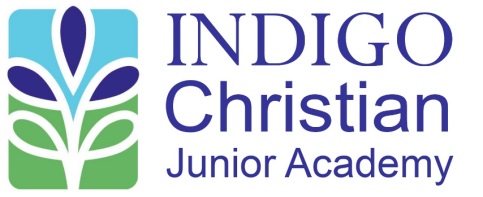 STUDENT RECORD RELEASE  2019-2020As the parent/guardian of the child(ren) listed below, I give the school of last attendance permission to release student records to Indigo Christian Jr. Academy.  Please send the following items, if applicable, within 3 business days:•	Attendance records•	Achievement test results•	IEP and/or 504 plan•	Health and Immunization records •	Report CardsSchool of Last Attendance: 	________________________________________________Address of School:		________________________________________________			               	________________________________________________School Phone Number:		________________________________________________School Fax Number:		________________________________________________Student(s) for whom records are being requested:Name: ________________________________________     Date of Birth: __________________ Grade: ______Name: ________________________________________     Date of Birth: __________________ Grade: ______Name: ________________________________________     Date of Birth: __________________ Grade: ______Name: ________________________________________     Date of Birth: __________________ Grade: ___________________________________________    ___________________________________  ____________Printed name of parent/guardian                                     Parent/Guardian Signature                                DateApril 2019